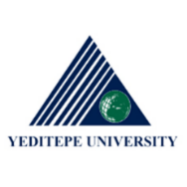 TOEFL IBT sınav başvurularınız için 0216 578 03 00  ve 0216 578 00 00 / 3771  numaralı telefonlardan HÜSEYİN BUĞDAY ile iletişime geçebilir ya da huseyin.bugday@yeditepe.edu.tr adresine e-mail atabilirsiniz.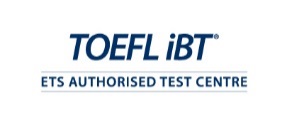                         YEDİTEPE ÜNİVERSİTESİ TOEFL IBT SINAV VE SON BAŞVURU TARİHLERİ                        YEDİTEPE ÜNİVERSİTESİ TOEFL IBT SINAV VE SON BAŞVURU TARİHLERİSINAV TARİHİ VE SAATİSON BAŞVURU TARİHİCumartesi, 24 Nisan 2021  10:0019 Nisan 2021Cumartesi, 8 Mayıs 2021  10:0024 Nisan 2021Cumartesi, 22 Mayıs 2021  10:0008 Mayıs 2021Cumartesi, 05 Haziran 2021  10:0022 Mayıs 2021Cumartesi, 19 Haziran 2021  10:0005 Haziran 2021